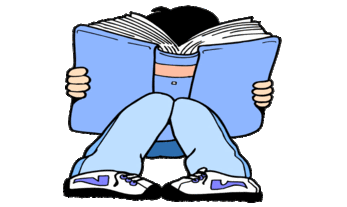 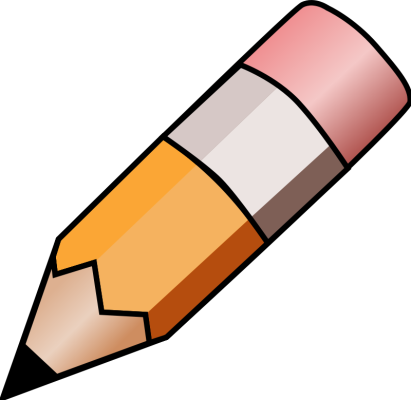 YEAR 3 HOME LEARNING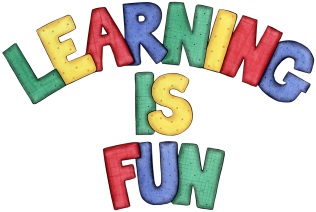 YEAR 3 HOME LEARNINGDate Set01/03/21Date Due08/03/21MathleticsPlease focus on calculations using addition and subtraction as well as solving one and two-step word problems. Please practice 2, 3, 4, 5, 8 and 10 times table as well as using the inverse to answer division questions.  Practise counting on and back in 1s, 2s, 3s, 4s, 5s, 8s, 10s, 50s and 100s using two and three-digit numbers.Spelling Writinganalogue          league          catalogue          plague            tongue   vague              colleague         rogue          intrigue           dialogueWriting Task:   This week we celebrate World Book Day. For your home learning this week we would like you to write about the character that you dressed up as/ your favourite character. You could write a diary entry as that character, create a character profile, or write a story about that character.Write at least a page.ReadingRecommended daily reading time:KS2 40 minutes.Home Learning ProjectResearch about magnets and create a poster showing what you have learnt. Date due: 8th March 2021.GreekPlease go to Greek Class Blog for Greek Home LearningGreek Class - St Cyprian's Greek Orthodox Primary Academy